Benvolguda família,La present carta és per a comunicar-vos que dimarts dia 13 d’octubre a les 17:30h hi haurà una reunió informativa respecte a les colònies que l’alumnat  de 1rESO realitzaran el dies 21, 22 i 23 d’aquest mes.Els temes que tractarem seranPresentació del professoratHorariExplicació d’activitatsQuè han de portar?Aspectes mèdicsPrecs i preguntesDesprés, a les 18:15 hi haurà una sessió formativa / informativa de les diferents eines informàtiques que farem servir per estar comunicats, escola i famílies.Aprofitem l’avinentesa per a saludar-vos ben cordialment,Coordinació de 1rESOBadia del Vallès,  a 5 d’octubre del 2015----------------------------------------------------------------------------------------------------------Ens agradaria conèixer si assistirà a la reunió informativa de les colònies.Nom de l’alumne/a:_______________________________________________Si assistiré a la reunió 				No assistiré a la reunióEn el cas de que el seu fill sigui al·lèrgic a algun substancia o prengui alguna medicació determinada indiqueu-lo:__________________________________________________________________________________________________________________________________________________________________________________________________________________________________________________________________________________________________________________________________________________________________________________________Programa d’activitats de les colònies 2015Sortida de l’Institut a les 8:00 hEls alumnes es repartiran per grups i realitzaran les activitats programades de forma rotativa.ACTIVITATS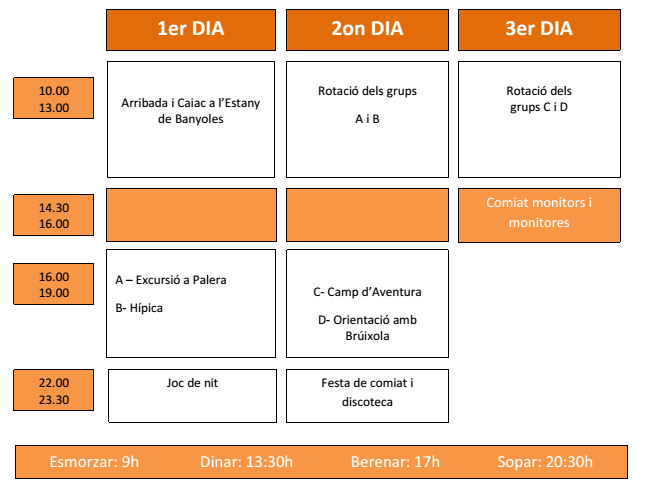 Què hem de portar a les colònies?*Esmorzar del primer dia i roba de recanvi en una motxilla a part per si s’han de canviar després de fer el caiac.NORMES DE COMPORTAMENTA l’autocar:No es pot menjar.Cal estar assegut i no circular pel passadís.Cal respectar l’equipament del vehicle.Abans de baixar, cal comprovar que no ens deixem res.A la casa de colòniesÉs molt important respectar totes les instal·lacions de la casa i donar una imatge de civisme i educació.A les habitacions no es pot saltar sobre el llit ni fer xivarri a l’hora de dormir.Al matí heu de rentar-vos i deixar els lavabos i les dutxes en bones condicions.RECOMANACIONS ALS PARESÉs important que els pares no truquin per telèfon a la casa per saber si han arribat bé els seus fills. Poden trucar a l’institut. El professorat acompanyant trucarà al centre des de la casa de colònies quan arribin.Es recomanable que no portin mòbils o aparells electrònics, ja que són uns colònies d’integració i relació entre alumnat i professorat, a part que es poden perdre o fer malbé. Si algú en porta serà sota la seva responsabilitat.Comuniqueu per escrit a al tutora si el vostre fill/a porta una dieta especial, si ha de prendre alguna medicina o bé qualsevol altra informació rellevant.Una motxilla on hi ha d’haver:Una motxilla on hi ha d’haver:Sac de dormir, llençol de sota i coixineraRecanvi de pantalons i samarretesTovallolaXandallBanyadorJerseyPijamaMocadors de butxacaAnorac i  impermeableUna cantimploraCalçat adequat (porteu-ne més d’un parell)Una llanternaMitjons i roba interior per a cada diaSabatilles de dutxaBossa de neteja personal (Sabó, raspall i pasta de dents, pinta, colònia, desodorant, esponja).Bossa de neteja personal (Sabó, raspall i pasta de dents, pinta, colònia, desodorant, esponja).